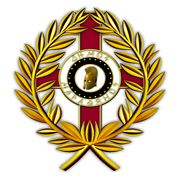 ΕΝΤΥΠΟ ΟΙΚΟΝΟΜΙΚΗΣ ΠΡΟΣΦΟΡΑΣ(συμπληρώνεται από τον προμηθευτή)Προσφέρω τα ανωτέρω είδη έναντι συνολικού ποσού: …………….……………………………………………….…………………………………………………………………………………………………………………..……………………………………………………………………………………………………(αναγράφετε συνολικό ποσό συμπεριλαμβανομένου του Φ.Π.Α. ολογράφως)Μαραθώνας ….. / ….. / 2019Ο Προσφέρων                                  (Σφραγίδα Επιχείρησης, Υπογραφή Νόμιμου Εκπροσώπου)ΕΛΛΗΝΙΚΗ ΔΗΜΟΚΡΑΤΙΑ                            Μαραθώνας  ….../……/2019ΔΗΜΟΣ ΜΑΡΑΘΩΝΟΣΔ/ΝΣΗ ΟΙΚΟΝΟΜΙΚΩΝ ΥΠΗΡΕΣΙΩΝ Τμήμα ΠρομηθειώνTΙΤΛΟΣ: Προμήθεια καταμετρητών ανιχνευτών χαρτονομισμάτωνΑ/ΑΕΙΔΟΣΜΟΝΑΔΑ ΜΕΤΡΗΣΗΣΠΟΣΟΤΗΤΑΤΙΜΗ ΜΟΝΑΔΑΣΣΥΝΟΛΟ ΧΩΡΙΣ ΦΠΑ1ΚΑΤΑΜΕΤΡΗΤΗΣ ΑΝΙΧΝΕΥΤΗΣ ΧΑΡΤΟΝΟΜΙΣΜΑΤΩΝΤΕΜΑΧΙΟ2ΣΥΝΟΛΟ:ΣΥΝΟΛΟ:ΦΠΑ24%ΦΠΑ24%ΓΕΝΙΚΟ ΣΥΝΟΛΟ:ΓΕΝΙΚΟ ΣΥΝΟΛΟ: